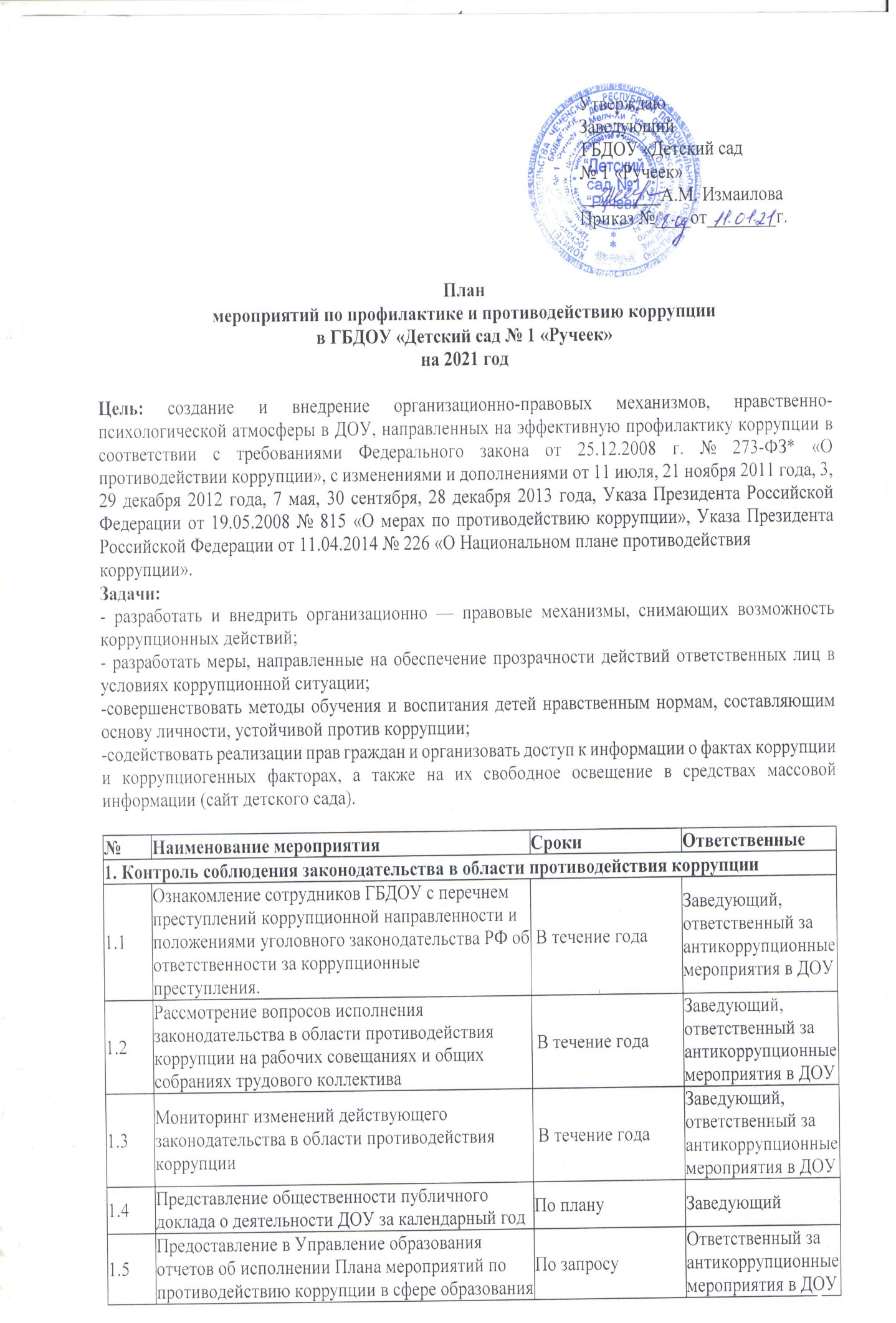 2. Меры по совершенствованию функционирования ДОУ в целях предупреждения коррупции2. Меры по совершенствованию функционирования ДОУ в целях предупреждения коррупции2. Меры по совершенствованию функционирования ДОУ в целях предупреждения коррупции2. Меры по совершенствованию функционирования ДОУ в целях предупреждения коррупции2.1Заключение трудовых договоров (контрактов) свновь принятыми работниками и дополнительныхсоглашений с работающими сотрудникамиПо меренеобходимости, в течение годаЗаведующий2.2Ознакомление вновь принятых работников с нормативной базой ДОУ по антикоррупционныммероприятиямПо меренеобходимости, в течение годаЗаведующий2.3Осуществление закупок товаров, работ, услуг в соответствии с федеральными законами от 05.04.2013 №44-ФЗ «О контрактной системе в сфере закупок товаров, работ, услуг для обеспечения государственных и муниципальных нужд».ПостоянноЗаведующий, заведующий хозяйством2.4Организация и проведение инвентаризации имущества ДОУЕжегодноЗаведующий, главный бухгалтер2.5Предоставление руководителем ДОУ в отдел организационной и кадровой работы управления образования сведений о доходах, об имуществе и обязательствах имущественного характера, а также о доходах, об имуществе и обязательствах имущественного характера своих супруги (супруга) и несовершеннолетних детейЕжегодноЗаведующий2.6Организация проверки достоверности представляемых гражданином персональных данных и иных сведений при поступлении на работу в образовательное учреждениеВ течение годаЗаведующий2.7Заседания комиссии по противодействию коррупции в ДОУ1 раз в квартал, по запросуЗаведующий, ответственный за антикоррупционные мероприятия в ДОУ2.8Рассмотрение уведомлений о фактах обращений в целях склонения к совершению противокоррупционных правонарушений и рроведение служебных проверок по фактам обращений физических и юридических лиц в отношении отказа от предоставления муниципальных услуг в сфере образования или некачественного их предоставленияПо факту обращенияЗаведующий, комиссия по противодействию коррупции в ДОУ2.9Проведение анализа результатов рассмотрения обращений граждан о фактах проявления коррупции1 раз в кварталОтветственный за антикоррупционные мероприятия в ДОУ2.10Обновление  информации в  разделе «Антикоррупция» на сайте учреждения для обеспечения открытости деятельности  МБДОУВ течение годаОтветственный за антикоррупционные мероприятия в ДОУ, ответственный за сайт ДОУ2.11Проведение оценки соответствия педагогического работника квалификационным требованиям по занимаемой должностиВ течение года, по плануСт. воспитатель,аттестационная комиссия2.12Обновление и размещение информации на стендах, посвященных антикоррупционной тематике1 раз в кварталОтветственный за антикоррупционные мероприятия в ДОУ2.13Работа комиссии по урегулированию споров между участниками образовательных отношенийПо запросуЗаведующий, комиссия по регулированию споров3. Меры по правовому просвещению и повышению антикоррупционной компетентности сотрудников, воспитанников ДОУ3. Меры по правовому просвещению и повышению антикоррупционной компетентности сотрудников, воспитанников ДОУ3. Меры по правовому просвещению и повышению антикоррупционной компетентности сотрудников, воспитанников ДОУ3. Меры по правовому просвещению и повышению антикоррупционной компетентности сотрудников, воспитанников ДОУ3.1Круглый стол с педагогами  на тему «Формирование антикоррупционной и нравственной культуры».декабрь, 2021Ответственный за антикоррупционные мероприятия в ДОУ3.2Организация и проведение Международного дня борьбы с коррупциейдекабрь, 2021(9 декабря)Ответственный за антикоррупционные мероприятия в ДОУ3.3Изготовление памяток: "Взяткой могут быть…!"; "Это важно знать!"декабрь, 2021апрель, 2021Ответственный за антикоррупционные мероприятия в ДОУ3.4Усиление контроля за недопущением фактов незаконного сбора средств с родителей (законных представителей)  воспитанников в ДОУПостоянноЗаведующий3.5Проведение внутреннего контроля :
- организация и проведения ООД;
- организация питания воспитанников;
- соблюдением прав всех участников образовательного процессаВ течение годаЗаведующий, ответственный за антикоррупционные мероприятия в ДОУ, воспитатели4. Взаимодействие ДОУ и родителей (законных представителей) воспитанников4. Взаимодействие ДОУ и родителей (законных представителей) воспитанников4. Взаимодействие ДОУ и родителей (законных представителей) воспитанников4. Взаимодействие ДОУ и родителей (законных представителей) воспитанников4.1Размещение информации о правилах приёма в ДОО на сайте ДООВ течение годаответственный за сайт ДОУИнформирование родителей (законных представителей) о правилах приема в ГБДОУ, об оказании образовательных услуг на родительских собранияхВ течение годаДелопроизводитель, воспитатели4.2Обеспечение функционирования сайта ДОУ, в соответствии с постановлением  Правительства РФ от 10.07.2013 №582 «Об утверждении правил размещения на официальном сайте образовательной организации в информационно-телекоммуникационной сети «Интернет» и обновления информации об образовательной организации»В течение годаЗаведующий, ответственный за сайт ДОУ4.3Анкетирование родителей (законных представителей) воспитанников ДОУ с целью определения степени их удовлетворенности работой ДОУ, качеством предоставляемых услугМай, 2021Ст. воспитатель, воспитатели